Physical Education: PE Teacher CertNAME___________________________________________________Check off what you have taken:	1st Year Requirements									              General Education:Make sure you have at least 15 credits (5 courses min).To complete a full schedule fill in with:General Education Courses (Directions or Connections)Minor coursesOther courses of interestSCHEDULE WORKSHEETPIN#________________________________	Registration Date: 	______at 9:00AM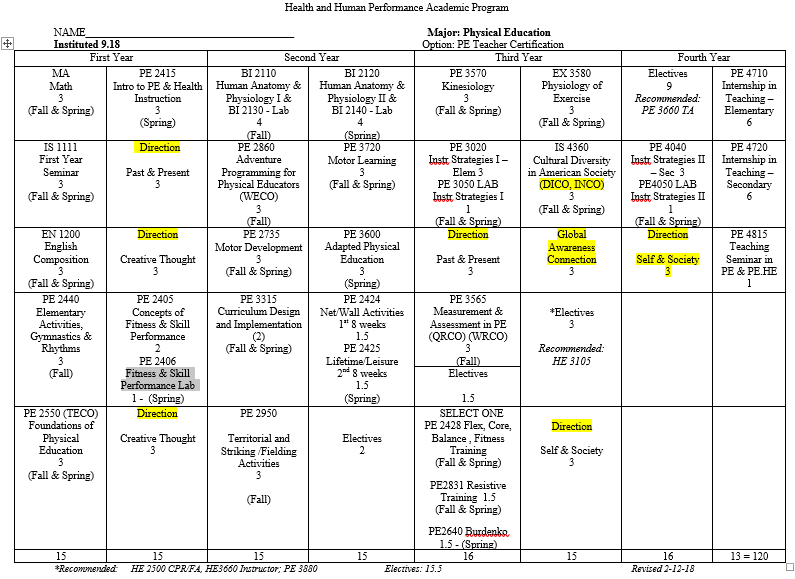 1ST Year Experience CoursesRequired1ST Year Experience CoursesRequiredYear 1Major Required CoursesYear 1Major Required CoursesEN1400CompositionPE2440ElementaryActivities, Gymnastics &RhythmsMAMath FoundationsPE2550Foundations of Physical EducationIS1111First Year SeminarPE2415Intro to PE & HealthInstructionPE2405Concepts ofFitness & SkillPerformancePE2406Fitness & SkillPerformance LabAttributeCreative Thought DirectionPast & Present DirectionSelf & Society Direction1-2 Additional Directions courses, totaling 16 DI creditsGlobal Awareness ConnectionCourse #GenEdTITLECr.CRNDaysTimes12345